Parliamentary performance report cardLegislative Assembly for the Australian Capital Territory, 2017LegislationScrutinyRepresentation/AccessibilityNoMeasureScoreRating1 a)Average time taken between introduction and passage of bills48 days
Healthy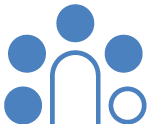 1 b)Average time each bill is debated50 mins
Somewhat Healthy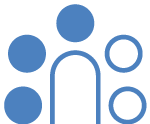 1 c)Number of closure motions on bills agreed to (percentage of bills passed)Nil(0%)
Very healthy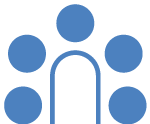 1 d)Number of bills introduced and passed on the same day (percentage of bills passed)Nil(0%)
Very healthy2 a)Percentage of bills considered by scrutiny of bills committee100%
Very healthy2 b)Percentage of bills referred to committees4%(2/54)
Very Unhealthy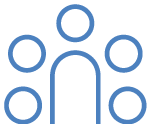 NoMeasureScoreRating3)Number of non-executive bills enacted (percentage of bills enacted)4/49(8%)
Unhealthy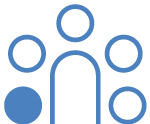 4)Number of non-government amendments to bills agreed to (percentage of all amendments)26/166(16%)
Unhealthy5)Percentage of questions on notice answered88%
Healthy6)Percentage of committee reports responded to by government56%
Somewhat Healthy7)Average number of questions without notice asked of each minister per year242
Somewhat Healthy8)Percentage of time spent on non-government business42%
Somewhat Unhealthy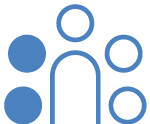 9)Number of non-government chairs of committees (percentage of all committees)6/11(54.5%)
Somewhat HealthyNoMeasureScoreRating10 a)Number of submissions and witnesses per Committee inquiry10/22
Somewhat Unhealthy10 b)Average number of constituent matters referred to Ministers by non-executive Members in a year52
Unhealthy